Наказ «Обустройство стадиона МБОУ «Гимназия №12»(ул. Хихлушки, 4)Поступил во время предвыборной кампании в сентябре 2018 года от жителей избирательного округа №21 Белгорода Красовскому Алексею Вячеславовичу.Исполнен в 2019 году.Работы выполнены за счёт внебюджетных источников. Финансирование составило 4 млн 500 тыс. рублей.Депутат по избирательному округу №21 Алексей Красовский:- В процессе избирательной кампании на встрече с жителями поднимался вопрос капитального ремонта стадиона гимназии №12. И когда стартовал проект «Народная стройка: стадион для всех», эта площадка была внесена в программу. Было сделано жесткое покрытие, установлены спортивные элементы, полностью заменено ограждение.МБОУ «Гимназия № 12»МБОУ «Гимназия № 12»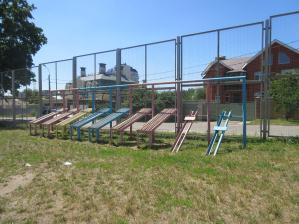 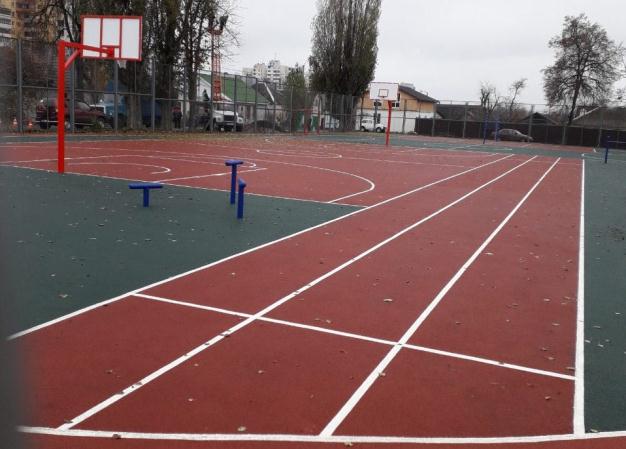 До реконструкцииПосле реконструкции